COMPUTER TECHNONOGYEXCEL ASSIGNMENT 3 Open a new Excel WorkbookCreate the worksheet shown below.The title in Row 1 should be 14 point bold.Bold the teacher name and Class Roster.Change the font in Row 8 to 11 point and bold.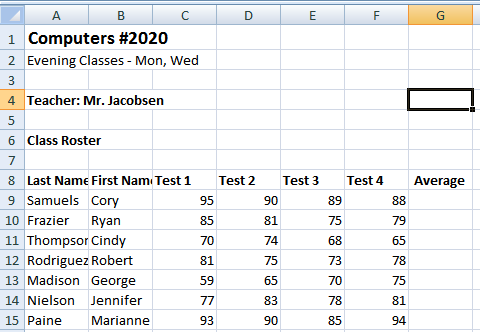  You will now use the AVERAGE Function to calculate the mean of a range of cells.  The Arithmetic mean adds the values in the cells and then divides by the number of values.Click in cell G9.  You want to place the average of the values from columns C through F in G9.Click the Insert Function button (fx) on the formula bar.Choose Statistical in the Or select a category list.In the Select function list, locate AVERAGE.Click AVERAGE to see its syntax and description.  Click OK.The Number 1 box shows the range C9:F9. Click OK.  The result of 90.5 is formatted in a General number.Copy this formula down to cells G10:G15. You will now use the MAX Function to find the highest number of each test given.Click cell A 18 and key MAXIMUMClick cell A19 and key MINIMUMClick in cell C18.Key =MAX(With your mouse, click cell C9 and drag to select cells C9:C15Key )Press Enter.  The Maximum (highest) test score for Test 1 is 95. You will now find the Minimum (lowest) number of each test using MINClick in cell C19.Click the Insert Function button (fx) on the formula bar.Choose Statistical in the category and scroll down to find MINClick OKWhen the function argument dialog box displays, type C9:C15 in the Number 1 boxClick OK.  The Minimum number of 59 appears.  Copy these formulas to the other tests columns.Select cell C18 and C19Click the Copy button on the Standard toolbar.(on the Home tab, under the scissors)Select cells D18 through F 19Click the Paste button on the Standard toolbarThe Maximum and Minimum numbers for each test will be displayed.Press the ESC key to cancel the moving marquee. You will now use the COUNT function to tally the number of values (items) in a range.Click cell A21Key NUMBER OF TESTSPress EnterClick in cell G21Key =COUNT(G9:G15)Press EnterThe number of people taking the test id displayed.Save your workbook  Hold down the control button and push the Tilde key (above the tab key) so the formulas show.  (Your teacher will check this to see the formulas are correct.)If you are instructed to print this assignment:Change the page orientation to landscape.Select Print PreviewSelect Page Set upFit page 1 to 1Turn in as directed.